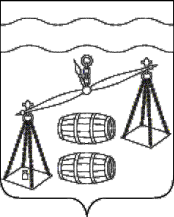 муниципальный район "Сухиничский район" КАЛУЖСКАЯ ОБЛАСТЬрайонная дума                                     Р Е Ш Е Н И Еот 23.07.2021                                                                                     №  112О  передаче  имущества МР "Сухиничский район" в собственность СП "ДеревняГлазково"Для решения вопросов местного  значения в соответствии с Федеральным Законом от 06.10.2003 №131- ФЗ "Об общих принципах организации местного самоуправления в Российской Федерации" Районная Дума муниципального района "Сухиничский район",  Р Е Ш И Л А :         1.  Передать в собственность сельского поселения  "Деревня Глазково" нежилое здание: административное здание  площадью 304 кв.м., 1979 года постройки, количество этажей – 1, кадастровый номер 40:19:090203:163, кадастровая стоимость – 3288945,6 руб.,  являющееся собственностью МР "Сухиничский район",   расположенное по адресу:   Калужская область,          р-н Сухиничский, д. Глазково, д.47.        2. Отделу градостроительства, архитектуры, имущественных и земельных отношений администрации муниципального района "Сухиничский район" оформить передачу в установленном законом  порядке.       3. Контроль за исполнением настоящего решения возложить на администрацию МР "Сухиничский район", комиссию Районной Думы МР "Сухиничский район" по бюджету, финансам и налогам  (Аноприкова Л.М.).Глава муниципального района "Сухиничский район"               	                                     Н.А. Егоров